МБДОУ «ЦРР –д/с №31 «БЕРЁЗКА»Воспитание сказкой,или«Сказочное воспитание»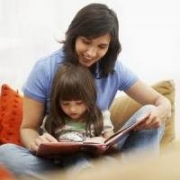 гр. Орешки«Через сказку, фантазию, игру, через неповторимое детское творчество — верная дорога к сердцу ребенка. Сказка, фантазия — это ключик, с помощью которого можно открыть эти истоки, и они забьют животворными ключами» — так писал В. Сухомлинский. 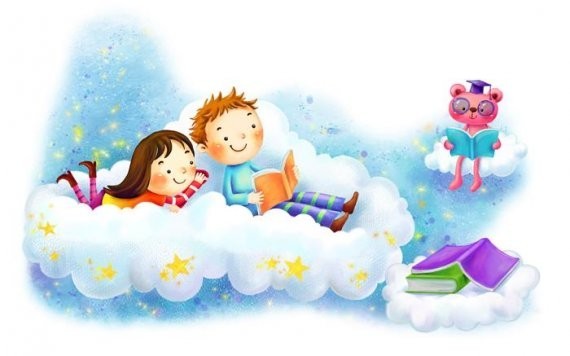  Уважаемые родители, кто из вас не любил сказку в детстве? Трудно представить ваше детство без сказок и любимых детских книг! Ведь сказка входит в жизнь ребенка с самого раннего возраста, сопровождает на протяжении всего детства и остается с ним на всю жизнь. Но самое главное, что сказки нужны не только для развлечения, но и для развития и обучения ребенка.Именно со сказки у ребенка начинается знакомство с миром человеческих взаимоотношений и с окружающим миром в целом. Через сказку малыш познает свое место в этом мире, получает первые представления о добре и зле, дружбе и предательстве, отваге и трусости. Именно сказки в доступной форме объясняют малышу, что такое хорошо и плохо, закладывают моральные и социальные ценности. Без преувеличения можно сказать, что чтение сказок малышу — это прежде всего воспитание сердца, прикосновение человеческого благородства к сокровенным уголкам детской души.Чтение сказок — один из важнейших педагогических, воспитательных моментов. Вы, родители, часто недооцениваете развивающую и воспитательную роль сказок, забывая, что сказка — многовековая народная мудрость.Для тех родителей, которые еще сомневаются в эффективности методики воспитания ребенка сказкой, скажем, что это уникальная возможность сохранить с ребенком близкие, доверительные отношения, не омраченные нудными лекциями, которые вызывают у ребенка лишь отрицательные эмоции.Вы хорошо знаете, что каждая сказка чему-то учит малыша. Сказка заставляет ребенка плакать и смеяться, переживать и надеяться, одним словом — чувствовать. А ведь тонко чувствующий человек сам способен на творчество. И поэтому сказки нужно не просто читать малышам, а вместе с ним осмысливать прочитанное, воспитывать и развивать в нем определенные качества.                      Для успешного решения вопросов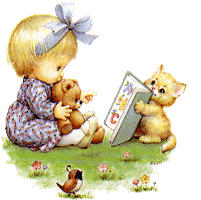                     воспитания и развития сказкой после каждой      прочитанной сказки надо научиться ставить ряд вопросов о прочитанном и творческих заданий, вместе с ребенком пробовать анализировать    сказку, задумываться о честности,  доброжелательности или, наоборот, о подлости  ее героев.Задания, вопросы к сказкам побуждают ребенка и взрослого к совместному размышлению о жизненном опыте, отношениях с окружающими; помогают решать детям свои насущные проблемы общения со сверстниками, понимания в семье; формируют позитивную самооценку. Таким образом, между вами и ребенком возникает более тесный диалог, который и сближает вас, и помогает процессу воспитания, развития. Основным моментом в этой методике является необходимость развития в ребенке желания и умения творчески мыслить, анализировать окружающий мир, изучать себя с позиций добра, справедливости, любви.В сказках вы, родители, сможете найти материал, который поможет вашим детям стать увереннее, терпеливее, научиться слушать и слышать окружающих, принимать противоречивость и многообразие мира, ведь сказки — пища для подсознания. Слова забываются — ощущения остаются.И это не просто ощущения, а переживания, которые прочно связаны с определенным способом поведения героев сказки в соответствующей ситуации. Сказка не оставляет ребенка равнодушным воспитуемым, а делает его активным участником происходящего, переживающим вместе с героями каждую неудачу и каждую победу.У ребенка с помощью сказки вы сможете воспитать:♦ Волю — сложное и многогранное качество личности.♦ Веру в себя — умение противостоять неудачам.♦ Смелость — самообладание, бесстрашие, умение вести себя достойно в критических ситуациях.♦ Трудолюбие — нежелание сидеть без дела, стремление к полезному труду.♦ Настойчивость — терпение и выдержку при достижении цели.♦ Обязательность — умение держать слово.♦ Оптимизм — веру в успех, увлеченность, душевный подъем.♦ Целеустремленность — умение определять цель и настойчиво добиваться ее достижения.♦ Доброту и честность.Сказка преподает урок нравственности, учит хорошим человеческим качествам, но делает это без скучных наставлений, просто показывает, что может произойти, если человек поступает плохо, не по совести.С помощью сказки вы, родители, сможете развить у ребенка:• умение слушать;• умение познавать;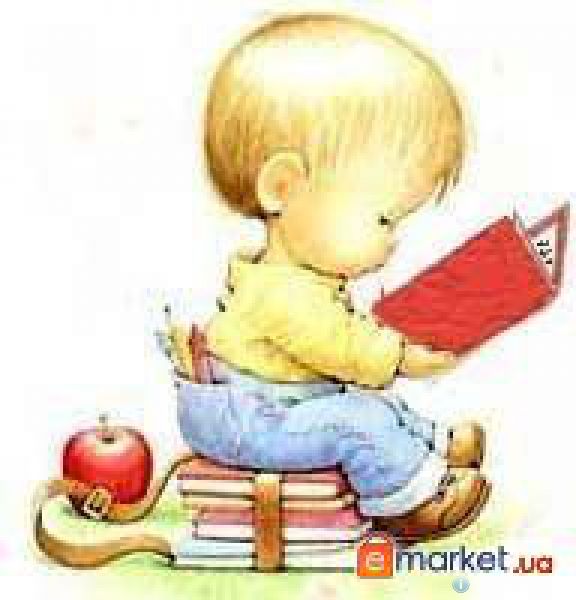 • умение сравнивать, сопоставлять;• умение мыслить словами;• связную речь;• интерес к учебе; • мышление;• внимание;• память;• воображение;• мимику лица и жесты;• эстетические чувства;• чувство юмора.Но такой эффект возможен лишь в случае, когда малыш заинтересован и увлечен, поэтому выбирайте сказочные темы, подходящие для определенного возраста.Для этого мы более подробно остановимся на вопросе — какие сказки и в каком возрасте читать.Первый год жизни ребенка — это период, когда наибольшее значение для развития его мышления имеет обращенный к нему материнский фольклор: колыбельные песни, в которых звучит мотив желанности ребенка, его включенности в окружающий мир, и пестушки, потешки, стихи, призывающие к играм с различными предметами, к движению, развитию и осознанию им собственного тела, его положения в пространстве.Между годом и двумя у ребенка развивается способность удерживать в памяти собственные бытовые действия с предметами и простейшие действия сказочных персонажей. Ребенок может «помыслить» о том, что он ощущал, видел, делал и запомнил. Это возраст, когда детям очень нравятся бытовые сказки о животных, так как они близки ребенку эмоционально по мироощущению: мир взрослых, с его сложными законами, правилами и ограничениями, пока мало доступен для детского понимания.Между двумя и пятью годами по нарастающей начинает развиваться способность ребенка образно представлять в уме и фантазировать. Иначе говоря, к 2—3 годам мозг ребенка готов к восприятию волшебных сказок. Поскольку фантазия ребенка этого возраста пока не имеет четкого вектора и ее легко направить как в положительное, так и в отрицательное для развития малыша русло, важно начать чтение волшебных сказок с произведений, имеющих простой сюжет, когда в результате последовательно развивающихся событий наступает благополучный исход. Восприятие сказки должно способствовать повышению у ребенка уверенности в себе, в своем будущем, а не пугать его. Лучше подбирать сказки с открытым сюжетом, куда вы, родители, и ребенок можете внести собственные изменения по ходу действия, что поможет ребенку в образной форме высказать свои потребности.Таким образом, в возрасте от 2 до 5 лет главное, чтобы сказка имела смысл для ребенка, а не сама по себе, то есть она должна обогатить его жизнь, а не испугать малыша и ограничить его развитие. Кроме того, сказка может помочь найти пути разрешения осознаваемых и не вполне осознанных семейных проблем.Между пятью и семью годами детям можно читать любые сказки, сюжет которых завладевает вниманием ребенка, возбуждает его любознательность, развивает интеллект и, главное, помогает понять самого себя, свои желания и эмоции. То есть это произведение должно задевать все стороны личности ребенка: мышление, воображение, эмоции, поведение. В этом возрасте ребенок продолжает искать в сказке решение своих насущных проблем. Теперь он может «помыслить» о том, чего нет на самом деле, уносясь в своих фантазиях в желаемую реальность.Вы должны знать, какую сказку стоит читать малышу и в какое время. Важно учитывать не только возраст чада, но и его эмоциональный настрой в данный момент.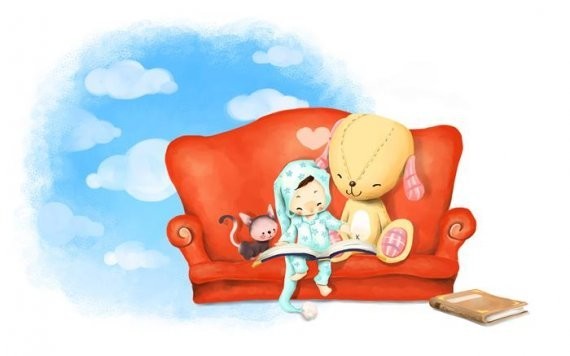 Сказка — это мир Сказка — это волшебства и чудес. спасательный круг для                                      родителей!При помощи сказок можно забыть о нудных ежедневных понуканиях ребенка.Сказкотерапия — это очень мощный и мягкий способ воспитания детей.Воспитание сказкой — это возможность сохранить со своим ребенкомтеплые и доверительные отношения.